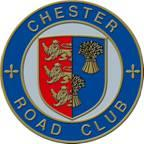 CHESTER ROAD CLUB – MINUTES OF THE ANNUAL GENERAL MEETING AGENDA HELD ON 27 NOVEMBER 2023 AT THAT BEER PLACE, CHESTER. Attendees:	Steve Sharkey*       Colin Thomas   Malcolm Roberts*    Lynsey Whitley*    		Fiona Claymore*   Andy Clyde   Tom Taylor   Steve Stuthridge    Keith Nield*		Shaun Bedwell    Phil Hayward   Andrew Last   Matthew Delamain   Robert Whittall		Marc Harris   Sam Marshall   Tim Williams*  Nick Whitley    Gerry Robinson    David 			Claymore  Gary Janes    Gavin Broadhurst     Phil Miller   Andy Garrison   James Eastbury   		Gary Maoudis        Sarah Maoudis     Mat O’Connor     Phil Pearson   Ann  Pearson   Bill 		Bottomley   Ian PowellApologies:	Jean Evans*The identified are officers of Chester Road ClubThe constitution states that “a quorum shall consist of twelve members, three of whom must be officers”; these conditions were satisfied and the meeting proceeded according to the fixed agenda for the AGM as stipulated in the club’s constitution.Minutes of the previous AGM and matters arising (S Sharkey) One item arising – Gary Janes mentioned in the minutes as Deputy Welfare Officer but this should have been Colin ThomasReports from the officers Chair (S Sharkey)Update our Vision / Mission Statement - with the Key elements being • To promote and support cycling within the region and become the club of choice for beginner, intermediate and advanced cyclists of all ages • To encourage the cyclists, of all levels and abilities, to share their enthusiasm and passion for cycling within our community • To improve social integration • To develop our competitive and social cycling skills, • To create an all diverse, all inclusive ‘member driven’ modern and progressive cycling community that is welcoming, vibrant and diverse • To maintain an inclusive environment where cyclists of all ages, experiences and abilities can enjoy the sport, improve their skills, build friendships and contribute positively to the CRC community. • To promote and prioritise safe cycling practices and bike friendly policies on all our rides. • To raise the awareness of the physical, mental and environmental benefits of cycling. • To organise and promote competitive events, in conjunction with other clubs 	Congratulations to Nick Whitley for recently winning Round 1 of the British Cycling Cyclo-Cross National Trophy Series V50 in October this year 						Secretary (T Williams)

Club rides continue to be popular with the club offering foundation and intermediate rides on Saturday. Wednesday social rides have also been well attended. The weekend away to North Wales also proved to be a popular event. Thank you to Paul Modern for all his hard work as Time Trial SecretaryTreasurer (F. Claymore)At the start of the year the bank balance was £20,193, and as of 26th November 2023, £17,268. A decrease of £2,925. Most of this is due to the new kit order of £6,851 and so far only £1,158 sold.Income for the year: £6,751Memberships make up 55% which were £3,685. It s higher than last year due to the BC affiliation not being renewed until January, rather than more members.Kit sales of £1,507 make up 22%TT fees of £1,424 are 21%Expense for the year £9,676Cost of the new kit of £6,851 makes up 71% but we’ll get that back over time.TT costs of £1,167 make up 12%Members rides of £922 are 10%. They include the 3 velodrome sessions – April, October and November. Still 2 more to come in January & February.Social events make up 5% at £476. That was the Hickory’s social at the end of MarchAffiliations of £197 make up 2%. Mainly British Cycling and Cycling UK.In conclusion the club has seen an increase in its balance for 2022 of £2,128 to £19,790.
The Income and Expenditure summary was approved by the attendees.Membership Secretary (M Roberts)
Membership The 2023 membership sits at 205. That figure compares to 217 for 2022 and 235 reported at the 2021 AGM. Pre Covid the figure was 220 so the membership has remained reasonably static over the 4 year period.Of the current membership of 205, 33 are new members to the club but I have included 3 individuals who returned after a 5 year absence.The membership includes 82 individuals who are also members of British Cycling, and 30 individuals hold a race licence.The current male / female split is 178 / 27. The %’s remain virtually identical to those of 2022 and 2021.Based on feedback for 2024 all new members will receive a welcome email which will obviously welcome them to the club, point them to the direction of the rides on offer and the name of the senior ride leader for that group. Importantly, it will also include the club’s rules of riding, which is currently in the process of being updated. Once the list is approved by the committee it will be distributed to the Ride Leaders for comment and input. Matters arising from the reports (All)
There were no matters arising from the reports. Election of officers and members of the general committee for 2024 The following club officers were elected Chair - Steve SharkeyVice Chair – Lynsey WhitleyGeneral Secretary - Tim WilliamsTreasurer - Phil MillarRide Captain - Mat O'ConnorEditor - Lynsey WhitleyMembership Secretary – Malcolm RobertsSocial Secretary - Tom TaylorWelfare Officer - Gina RileyDeputy Welfare Officer - Colin ThomasTime Trial Secretary - VacantCommittee Member – Ian MorrisCommittee Member – Gavin BroadhurstThe appointment of Rebecca Falcon to conduct an independent review of the club’s financial transactions for 2024.	A proposal for Rebecca Falcon to conduct and independent review of the club’s financial transactions for 2024 was approved.			Draft programme of competitive and social events for 2024The draft programme of competitive and social events for 2024 is still to be agreed and was not put before the meeting for discussion.Motions No motions were received			Any Other Business Our Editor updated on the work of the Communications sub group to try and consolidate the club's communications platforms.  The team is currently exploring Spond, a sports app created for clubs as an option to help us manage communications better.  This is ongoing and there will be a trial before it is fully rolled out.    Old kit was discussed and as we have some old kit in limited sizes in stock, there will be a separate notice around this for members to make an offer of a donation in exchange for kit items. New summer kit is now available and winter kit order is being submitted shortly.Changes to the Time Trial rules were outlined including a 'road bike' category to make it more accessible for those who don't have TT bikes. Our Ride Captain thanked the Ride Leaders for their support and confirmed that those Ride Leaders who regularly led rides would receive a club jersey as a thank you. Our Chair presented Life Memberships to James Eastbury, Phil Pearson, Ann Pearson and Gary Maoudis in recognition of their support of the club over a significant period of time and thanked them for their contributions.Gerry Robinson thanked the club for its support of the children's sessions at Hooton Park which has provided valuable skills and fitness coaching to 3-14 year olds.  There was a query regarding the 'signing on’ procedure for rides and this matter was taken off line after the AGM and the club has resolved the matter.Year202320222021Pre Covid Membership205217235220Female Members27      (13%)(14%)(15%)Life Members1612BC Members 82Race Licence30